RETNINGSLINJERLEBESBY UNGDOMSRÅD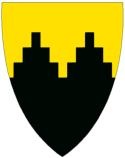 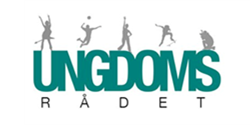 Vedtatt i KS 18/12 2019  PS 94/19RETNINGSLINJER FOR UNGDOMSRÅD I LEBESBY KOMMUNE
1   	Reglement for Ungdomsrådet i Lebesby kommune1.1  	Generelt1.1.1   	Rådet skal være et råd for ungdom, med ungdom, som arbeider medUngdomssaker for å ivareta ungdommenes interesse og for å utvikle et bedre oppvekstmiljø i Lebesby kommune.1.1.2  	Målgruppen for Ungdomsrådet er ungdom f.o.m. 13 t.o.m. 30 år.1.2  	Valg og sammensetning1.2.1 	Ungdomsrådet skal bestå av 5 medlemmer.1.2.2. 	Elevrådene på skolene velger representanter etter følgende modell:Kjøllefjord skole 1 representant med varaLebesby skole 1 representant med vara 1.2.3 	Formannskapet velger i tillegg 3 representanter og en 1 vara. Minst en av representantene skal komme fra Laksefjorden.1.2.4 	Formannskapet står fritt til å velge representanter i andre aldersgrupper dersom elevrådene ikke har valg noen.1.2.5 	Barnas representant i plansaker tiltrer i saker der det er naturlig1.2.6 	Leder av ungdomsrådet bør bo i kommunen, også i skoleåret.1.2.7 	Ungdomsrådet velges for 2 år av gangen.1.2.8	 Kontaktperson i ungdomsrådet skal gå aktivt ut å annonsere at det går mot valg slik at ungdom har mulighet til å melde seg som valgbare kandidater. Kontaktperson kan også gå aktivt ut å rekruttere dersom ingen melder seg.1.3  	Arbeidsområde1.3.1 	Ungdomsrådet arbeider med ungdomssaker for å ivareta ungdommenes interesse og for å utvikle et bedre oppvekstmiljø i Lebesby kommune.1.3.2.  	Ungdomsrådet har forslagsrett til kommunestyret.1.3.3    Ungdomsrådet gis uttalelsesrett i alle saker som gjelder ungdom. Alle slike saker 
              sendes til Ungdomsrådet for uttalelse.1.3.4   Ungdomsrådet kan sende sin uttalelse til formannskap og kommunestyret,              Og de kan selv møte opp og fremføre sine innspill.1.4 	Møtevirksomhet1.4.1 	Ungdomsrådet avholder minst 3 møter pr. halvår, og ellers dersom lederen finner det påkrevet.1.4.2 	Ungdomsrådet setter opp egen møteplan for hvert halvår og sender denne til kommunen.1.4.3 	Vararepresentanter innkalles og deltar på alle møter. Disse har ikke stemmerett dersom alle de faste representantene er tilstede.1.4.4 	Ungdomsrådet dekker tapt arbeidsfortjeneste for de av medlemmene som deltar på møter i forbindelse med ungdomsrådet, i sin ordinære arbeidstid.1.4.5 	Ved stemmelikhet under behandling av saker har leder av ungdomsrådet dobbeltstemme.1.5 	Økonomi1.5.1 	Ungdomsrådet disponerer et årlig beløp fastsatt av kommunestyretPålydende kr. 50 000,-1.5.2 	Ungdomsrådet står fritt til å disponere midlene til eksempelvis markedsføring av ungdomsrådet, egne arrangementer og aktiviteter.1.5.3 	Ungdomsrådet velger selv om de ønsker å lyse ut en fastsatt sum til for eksempel ungdomstiltak og prosjekter etter søknad fra andre. Egne retningslinjer for behandling og prioritering av søknader ved eventuell utdeling av midler fastsettes av ungdomsrådet før disse lyses ut.1.5.4 	En viss del av midlene skal årlig settes av til reiseutgifter for rådets medlemmer.1.6 	Kontaktpersoner1.6.1 	Kontaktpersonen er sekretær for ungdomsrådet, og bindeledd mellom kommune og ungdomsråd.1.6.2 	Kontaktpersonen bistår ungdomsrådet med regnskapsføring, tilrettelegging og opplæringstiltak.1.6.3 	Kontaktpersonen utpekes av rådmannen for to år av gangen.